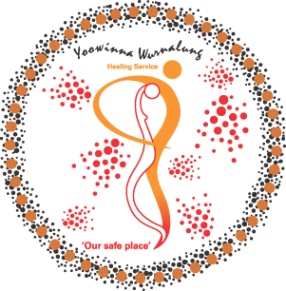 Yoowinna WurnalungAboriginal Healing Service (YWAHS)Position DetailsPosition SummaryPosition FunctionsPosition RequirementsPosition TitleMen’s Support WorkerPosition NumberMode of EmploymentTime FractionPart – Time potential 32 hours per week negotiableAgreement/AwardSocial, Community, Home Care and Disability Services Industry Award 2010Classification Level 4 pay point 1 – Level 4 pay point 4RemunerationThis position attracts a total hourly rate of $35.02, to $37.68, per annum (excluding 9.5% superannuationSalary PackagingUp to $15,899 per annum is available, prior to tax, along with other pre-tax packaging as fits YWAHS’s PBI status.Hours of Work  8 hours per day - Between 6.30 am and 8.00pmUnitMen’s Time Out ServiceLocationPrimary base will be at YWAHS’s Men’s Time Out Service, Nicholson, but may be required to work at other sites within YWAHS catchment area.Reports toTime Out ManagerDirect ReportsN/A Probationary PeriodWorking with Children Check requiredYes, and required to advise the Department of Justice within 21 days of commencing with YWAHS.  Renewal due every five years.Police Check requiredYes, upon initial appointment, then every three (3) years - It should be noted that the YWAHS Discrimination Policy identifies that the organisation will not discriminate on irrelevant criminal history.Driver’s Licence requiredYoowinna Wurnalung Aboriginal Healing ServiceYoowinna Wurnalung Aboriginal Healing Service (YWAHS) is a Specialist Aboriginal Family Violence Service, that is an independent Not for Profit (NFP) organisation, who delivers services to the Aboriginal and Torres Strait Islander Peoples living within the catchments of Wellington and East Gippsland Local Government Area’s.We provide culturally safe services including counselling, clinical and therapeutic support, referral pathways, develop, implement and deliver family violence education and prevention programs, advocacy and post intervention support for Aboriginal and Torres Strait Islander clients and their families.  We supports the recovery and healing of Aboriginal victims, individuals, families and communities affected by family violence, and provides support to perpetrators of family violence, linking them into programs and services to address their behaviour and to help them build tools around respectful and healthy relationships with their partners, children and extended family.Our focus is on providing Aboriginal led solutions, that are ‘trauma informed’, culturally safe, within holistic models of health and wellbeing.  Position PurposeThe overall aim of the position is to raise awareness of family violence and assist Aboriginal and Torres Strait Islander men and male youth using violence, or at risk of using violence, to access and participate in range of therapeutic, social, cultural and practical activities at YWAHS ‘Time Out Farm’.  The activities are designed as an entry point to engage and empower men to build their skills and confidence to access services and support and to address their behaviour.  Identify opportunities to support strong positive connections between participants, their families, Culture, Country and Community to promote healing and RecoveryYou will contribute to the development of new programs in collaboration with male clients, partner organisations and members of the Healing Service team.Key areas of accountabilitiesWork directly with Aboriginal men providing information about YWAHS programs, support and advocacy.Engaging clients through in-service and outreach referrals and appointments and link them into services and programs to address their presenting issues.Undertake cultural, social and community education and awareness raising activities that increase community understanding of family violence and promote the aims of the service.As part of the YWAHS team, facilitate successful local activities and projects.Work with the YWAHS team to implement the action plan for the Strengthening Men Project and meet targets and indicators as identified in funding and service agreements.Form linkages and work in partnership with other family violence services to ensure access to services are done in a culturally and respectful way.Identify local priorities, issues and gaps and monitor the incidences of family violence that affects the local Aboriginal community.Provide transport to enable men to access activities at the Men’s Time Out Service, other planned activities, and services identified in the men’s support plans.Arrange lunch for Men’s Time Out participants.Other duties as directed by the Time Out Coordinator.Reporting and other requirementsMaintain up-to date client recordsInput data on a fortnightly basis into appropriate data systems (e.g.; IRIS)Undertake training as required as identified in conjunction with the Time Out Coordinator.Participate in regular supervision with the Time Out Coordinator, including development and implementation of work plans.Participate in annual reviews.Contribute to the development and implementation of YWAHS organisational plans.Other responsibility areas (All staff)Quality and Risk ManagementActively participate and incorporate continuous quality improvement and sound risk management principles to all aspects of the role and in accordance with YWAHS policies.Professional Development & EducationActively take responsibility for maintaining professional knowledge and skills and obtain documented evidence of relevant continuing professional development as required.Participate in educational activities to both other staff and community groups.Participate in Cultural Awareness Training and Cultural educational activities relevant to the role on a regular basis.Occupational Health and SafetyEnsure a safe working environment is maintained for YWAHS staff and clients by adhering to a relevant policy, procedures and guidelines including identifying and reporting actual or potential problems or hazards.Report, using relevant documentation, all accidents, incidents or mishaps as well as injuries and or symptoms that may be related to workplace health and safety risks.Adhere to the prescribed safe working arrangement in all work operations.Cultural DiversityActively participate in a continuous process of developing cultural competence by broadening knowledge of and respect for diverse individuals and communities with emphasis on the local East Gippsland demographic.TeamworkWork proactively with all members of the YWAHS Team in supporting the organisation and its strategic aims.Key Selection CriteriaKey Selection CriteriaKey Selection Criteria1Demonstrated knowledge of Aboriginal culture and understanding of issues affecting Aboriginal people in a contemporary society.M2Experience in working in the family violence sector or related areas with understanding of the issues underpinning family violence, particularly as it relates to the Aboriginal Men’s cultural context.M3Demonstrated knowledge of Aboriginal and mainstream family violence and community care organisations.M4Ability to communicate effectively and can engage with men from all circumstances safely, so that men can participate in and are linked to Time Out and Healing Service activities, programs and services.M5Implement and support therapeutic, social, cultural and recreation activities as part of the team’s activities.M6Willingness to undertake study relevant to the role.M7Good computer skills including use of email, internet and an ability to maintain a database.M8Ability to work independently and as an effective member of a team.MM = MandatoryD = DesirableApplication DetailsFor further information contact:Daphne YarramChief Executive Officer, Yoowinna Wurnalung Aboriginal Healing ServiceTel 03 41102100 or mob:  0408378808Email  daphney@ywahs.org.auOrMaureen PenwillFinance Manager / HR Support,Yoowinna Wurnalung Aboriginal Healing ServiceTel 03 41102125 or mob:  0403234447Email  maureenp@ywahs.org.auAdditional Information YWAHS is an equal opportunity employerAboriginal and Torres Strait Islander people are encouraged to applyThe successful candidate will undergo relevant clearances and checks including criminal history check, works with children check (if applicable), right to work in Australia and relevant current drivers’ licenceThe successful candidate will be asked to provide copies of qualifications and professional memberships/registrationsApplication Information:Applications are to include a covering letter; resume (including 2 professional referees) and a separate response to the key selection criteria.Applications are to be submitted by email to: jobs@ywahs.org.auClosing Date for Applications:  Close of business; 